ПАО СБЕРБАНК                                                                                                                  Форма №ПД-4ИзвещениеУФК по Тульской области ( ФЭУ администрации МО Суворовский район) МБУ ДО " ДЮСШ" л/с 854030118(наименование получателя платежа)  ИНН 7133016203 КПП 713301001                         40701810770031000008  (инн получателя платежа)                                                    (номер счёта получателя платежа)БИК 047003001 (Отделение  Тула г. Тула)(наименование банка получателя платежа)ЛС: 110011; Адрес: плавание по абонементу; КБК: 00000000000000000130; ОКТМО: 70640101(назначение платежа)Сумма: 150 руб. 00 коп.(сумма платежа)С условиями приёма указанной в платёжном документе суммы, в т.ч. с суммой взимаемой платы за услуги  банка, ознакомлен и согласен.                    Подпись плательщика                                        \ПАО СБЕРБАНК                                                                                                                       Форма №ПД-4КвитанцияУФК по Тульской области ( ФЭУ администрации МО Суворовский район) МБУ ДО " ДЮСШ" л/с 854030118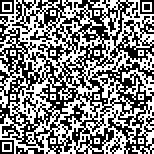 (наименование получателя платежа)  ИНН 7133016203 КПП 713301001                         40701810770031000008  (инн получателя платежа)                                                        (номер счёта получателя платежа)БИК 047003001 (Отделение  Тула г. Тула) (наименование банка получателя платежа)ЛС: 110011; Адрес: плавание по абонементу; КБК: 00000000000000000130; ОКТМО: 70640101(назначение платежа)Сумма: 150 руб. 00 коп.(сумма платежа)С условиями приёма указанной в платёжном документе суммы, в т.ч. с суммой взимаемой платы за услуги  банка, ознакомлен и согласен.                    Подпись плательщика                                        \ПАО СБЕРБАНК                                                                                                                  Форма №ПД-4ИзвещениеУФК по Тульской области ( ФЭУ администрации МО Суворовский район) МБУ ДО " ДЮСШ" л/с 854030118(наименование получателя платежа)  ИНН 7133016203 КПП 713301001                         40701810770031000008  (инн получателя платежа)                                                    (номер счёта получателя платежа)БИК 047003001 (Отделение  Тула г. Тула)(наименование банка получателя платежа)ЛС: 110012; Адрес: занятия в спортивном зале; КБК: 00000000000000000130; ОКТМО: 70640101(назначение платежа)Сумма: 100 руб. 00 коп.(сумма платежа)С условиями приёма указанной в платёжном документе суммы, в т.ч. с суммой взимаемой платы за услуги  банка, ознакомлен и согласен.                    Подпись плательщика                                        \ПАО СБЕРБАНК                                                                                                                       Форма №ПД-4КвитанцияУФК по Тульской области ( ФЭУ администрации МО Суворовский район) МБУ ДО " ДЮСШ" л/с 854030118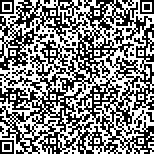 (наименование получателя платежа)  ИНН 7133016203 КПП 713301001                         40701810770031000008  (инн получателя платежа)                                                        (номер счёта получателя платежа)БИК 047003001 (Отделение  Тула г. Тула) (наименование банка получателя платежа)ЛС: 110012; Адрес: занятия в спортивном зале; КБК: 00000000000000000130; ОКТМО: 70640101(назначение платежа)Сумма: 100 руб. 00 коп.(сумма платежа)С условиями приёма указанной в платёжном документе суммы, в т.ч. с суммой взимаемой платы за услуги  банка, ознакомлен и согласен.                    Подпись плательщика                                        \ПАО СБЕРБАНК                                                                                                                  Форма №ПД-4ИзвещениеУФК по Тульской области ( ФЭУ администрации МО Суворовский район) МБУ ДО " ДЮСШ" л/с 854030118(наименование получателя платежа)  ИНН 7133016203 КПП 713301001                         40701810770031000008  (инн получателя платежа)                                                    (номер счёта получателя платежа)БИК 047003001 (Отделение  Тула г. Тула)(наименование банка получателя платежа)ЛС: 110165; Адрес: Детский разовый абонемент    ; КБК: 00000000000000000130; ОКТМО: 70640101(назначение платежа)Сумма: 60 руб. 00 коп.(сумма платежа)С условиями приёма указанной в платёжном документе суммы, в т.ч. с суммой взимаемой платы за услуги  банка, ознакомлен и согласен.                    Подпись плательщика                                        \ПАО СБЕРБАНК                                                                                                                       Форма №ПД-4КвитанцияУФК по Тульской области ( ФЭУ администрации МО Суворовский район) МБУ ДО " ДЮСШ" л/с 854030118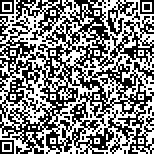 (наименование получателя платежа)  ИНН 7133016203 КПП 713301001                         40701810770031000008  (инн получателя платежа)                                                        (номер счёта получателя платежа)БИК 047003001 (Отделение  Тула г. Тула) (наименование банка получателя платежа)ЛС: 110165; Адрес: Детский разовый абонемент    ; КБК: 00000000000000000130; ОКТМО: 70640101(назначение платежа)Сумма: 60 руб. 00 коп.(сумма платежа)С условиями приёма указанной в платёжном документе суммы, в т.ч. с суммой взимаемой платы за услуги  банка, ознакомлен и согласен.                    Подпись плательщика                                        \ПАО СБЕРБАНК                                                                                                                  Форма №ПД-4ИзвещениеУФК по Тульской области ( ФЭУ администрации МО Суворовский район) МБУ ДО " ДЮСШ" л/с 854030118(наименование получателя платежа)  ИНН 7133016203 КПП 713301001                         40701810770031000008  (инн получателя платежа)                                                    (номер счёта получателя платежа)БИК 047003001 (Отделение  Тула г. Тула)(наименование банка получателя платежа)ЛС: 110193; ФИО: Ермилова Светлана Ивановна; Адрес: Клобукова В.П.ФП Идеал; КБК: 00000000000000000130; ОКТМО: 70640101(назначение платежа)Сумма: 1500 руб. 00 коп.(сумма платежа)С условиями приёма указанной в платёжном документе суммы, в т.ч. с суммой взимаемой платы за услуги  банка, ознакомлен и согласен.                    Подпись плательщика                                        \ПАО СБЕРБАНК                                                                                                                       Форма №ПД-4КвитанцияУФК по Тульской области ( ФЭУ администрации МО Суворовский район) МБУ ДО " ДЮСШ" л/с 854030118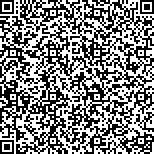 (наименование получателя платежа)  ИНН 7133016203 КПП 713301001                         40701810770031000008  (инн получателя платежа)                                                        (номер счёта получателя платежа)БИК 047003001 (Отделение  Тула г. Тула) (наименование банка получателя платежа)ЛС: 110193; ФИО: Ермилова Светлана Ивановна; Адрес: Клобукова В.П.ФП Идеал; КБК: 00000000000000000130; ОКТМО: 70640101(назначение платежа)Сумма: 1500 руб. 00 коп.(сумма платежа)С условиями приёма указанной в платёжном документе суммы, в т.ч. с суммой взимаемой платы за услуги  банка, ознакомлен и согласен.                    Подпись плательщика                                        \ПАО СБЕРБАНК                                                                                                                  Форма №ПД-4ИзвещениеУФК по Тульской области ( ФЭУ администрации МО Суворовский район) МБУ ДО " ДЮСШ" л/с 854030118(наименование получателя платежа)  ИНН 7133016203 КПП 713301001                         40701810770031000008  (инн получателя платежа)                                                    (номер счёта получателя платежа)БИК 047003001 (Отделение  Тула г. Тула)(наименование банка получателя платежа)ЛС: 110215; Адрес: Взрослый аб-т в тренажерном зале; КБК: 00000000000000000130; ОКТМО: 70640101(назначение платежа)Сумма: 150 руб. 00 коп.(сумма платежа)С условиями приёма указанной в платёжном документе суммы, в т.ч. с суммой взимаемой платы за услуги  банка, ознакомлен и согласен.                    Подпись плательщика                                        \ПАО СБЕРБАНК                                                                                                                       Форма №ПД-4КвитанцияУФК по Тульской области ( ФЭУ администрации МО Суворовский район) МБУ ДО " ДЮСШ" л/с 854030118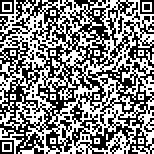 (наименование получателя платежа)  ИНН 7133016203 КПП 713301001                         40701810770031000008  (инн получателя платежа)                                                        (номер счёта получателя платежа)БИК 047003001 (Отделение  Тула г. Тула) (наименование банка получателя платежа)ЛС: 110215; Адрес: Взрослый аб-т в тренажерном зале; КБК: 00000000000000000130; ОКТМО: 70640101(назначение платежа)Сумма: 150 руб. 00 коп.(сумма платежа)С условиями приёма указанной в платёжном документе суммы, в т.ч. с суммой взимаемой платы за услуги  банка, ознакомлен и согласен.                    Подпись плательщика                                        \ПАО СБЕРБАНК                                                                                                                  Форма №ПД-4ИзвещениеУФК по Тульской области ( ФЭУ администрации МО Суворовский район) МБУ ДО " ДЮСШ" л/с 854030118(наименование получателя платежа)  ИНН 7133016203 КПП 713301001                         40701810770031000008  (инн получателя платежа)                                                    (номер счёта получателя платежа)БИК 047003001 (Отделение  Тула г. Тула)(наименование банка получателя платежа)ЛС: 110221; Адрес: Аб-т в тренажерном зале 3 группа; КБК: 00000000000000000130; ОКТМО: 70640101(назначение платежа)Сумма: 120 руб. 00 коп.(сумма платежа)С условиями приёма указанной в платёжном документе суммы, в т.ч. с суммой взимаемой платы за услуги  банка, ознакомлен и согласен.                    Подпись плательщика                                        \ПАО СБЕРБАНК                                                                                                                       Форма №ПД-4КвитанцияУФК по Тульской области ( ФЭУ администрации МО Суворовский район) МБУ ДО " ДЮСШ" л/с 854030118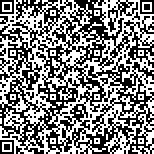 (наименование получателя платежа)  ИНН 7133016203 КПП 713301001                         40701810770031000008  (инн получателя платежа)                                                        (номер счёта получателя платежа)БИК 047003001 (Отделение  Тула г. Тула) (наименование банка получателя платежа)ЛС: 110221; Адрес: Аб-т в тренажерном зале 3 группа; КБК: 00000000000000000130; ОКТМО: 70640101(назначение платежа)Сумма: 120 руб. 00 коп.(сумма платежа)С условиями приёма указанной в платёжном документе суммы, в т.ч. с суммой взимаемой платы за услуги  банка, ознакомлен и согласен.                    Подпись плательщика                                        \